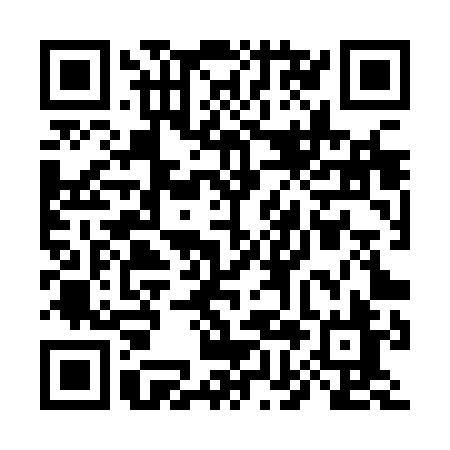 Ramadan times for Amotherby, North Yorkshire, UKMon 11 Mar 2024 - Wed 10 Apr 2024High Latitude Method: Angle Based RulePrayer Calculation Method: Islamic Society of North AmericaAsar Calculation Method: HanafiPrayer times provided by https://www.salahtimes.comDateDayFajrSuhurSunriseDhuhrAsrIftarMaghribIsha11Mon4:504:506:2712:134:026:016:017:3812Tue4:474:476:2512:134:036:026:027:4013Wed4:444:446:2212:134:056:046:047:4214Thu4:424:426:2012:124:066:066:067:4415Fri4:394:396:1712:124:086:086:087:4616Sat4:364:366:1512:124:106:106:107:4917Sun4:344:346:1212:124:116:126:127:5118Mon4:314:316:1012:114:136:146:147:5319Tue4:284:286:0712:114:146:166:167:5520Wed4:264:266:0512:114:166:186:187:5721Thu4:234:236:0212:104:176:206:207:5922Fri4:204:206:0012:104:196:216:218:0123Sat4:174:175:5712:104:206:236:238:0424Sun4:154:155:5512:104:226:256:258:0625Mon4:124:125:5212:094:236:276:278:0826Tue4:094:095:5012:094:256:296:298:1027Wed4:064:065:4712:094:266:316:318:1328Thu4:034:035:4512:084:276:336:338:1529Fri4:004:005:4212:084:296:356:358:1730Sat3:573:575:4012:084:306:376:378:1931Sun4:544:546:381:075:327:387:389:221Mon4:524:526:351:075:337:407:409:242Tue4:494:496:331:075:347:427:429:273Wed4:464:466:301:075:367:447:449:294Thu4:434:436:281:065:377:467:469:315Fri4:404:406:251:065:397:487:489:346Sat4:374:376:231:065:407:507:509:367Sun4:344:346:201:055:417:527:529:398Mon4:304:306:181:055:437:537:539:419Tue4:274:276:151:055:447:557:559:4410Wed4:244:246:131:055:457:577:579:46